			ПАО «ОДЕССАГАЗ»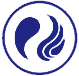 Заключение ревизионной комиссиио результатах проверки финансово-хозяйственной деятельности ПАО «Одессагаз» за 2016 год2017г.Заключение ревизионной комиссиио результатах проверки финансово-хозяйственной деятельности ПАО «Одессагаз» за 2016 годОценка финансового состояния ПАО «Одессагаз» производилась на дату баланса 31.12.2016г. с учетом динамики его изменений, сложившихся по результатам хозяйственной деятельности предприятия за двенадцать месяцев 2016 года.Финансовый анализ предприятия выполнялся по следующим этапам:анализ структуры активов;анализ структуры пассивов;оценка ликвидности и финансовой устойчивости;анализ финансовых результатов за 2016 год;анализ рентабельности.Анализ структуры активов предприятияСумма активов предприятия на 31.12.2016г. увеличилась по сравнению с 2015г. на 12,17% и составила 1 718 716 тыс. грн. Изменения за 2016г. в структуре активов предприятия представлены в следующей таблице:Основные капитальные вложения предприятия сосредоточенны в газораспределительной системе и оборудовании. Основные средства занимают значительную долю активов.За 2016 год активы предприятия увеличились на 209 904 тыс. грн. Изменения в структуре необоротных средств приведено в следующей таблице:Произошло уменьшение статьи « Незавершенное строительство», это связано с тем, что часть объектов нового незавершенного строительства была завершена и введена в эксплуатацию.Значительно увеличилась остаточная стоимость основных средств, на 18,3%. Увеличение нематериальных активов в 2016г. Связано с приобретением компьютерных программ, с целью дальнейшей автоматизации и оптимизации бухгалтерского учета предприятия.  Изменение в структуре оборотных средств приведено в следующей таблице: тыс. грн.Как видно из вышеприведенной таблицы, за 2016г. изменения произошли в статье расчетов с дебиторами, а именно задолженность уменьшилась на 5 931 тыс. грн, что говорит о постоянном проведении работ по взысканию дебиторской задолженности и принятию мер по недопущению увеличения дебиторской задолженности. Анализ структуры пассивов предприятияФинансовое состояние предприятия зависит от количества денежных ресурсов, а так же от того куда данные средства инвестированы.  Выработка правильной финансовой стратегии является одним из основных условий эффективной деятельности предприятия, от которой во многом зависит его финансовое положение.Источниками формирования имущества ПАО «Одессагаз» на начало 2016 года являлись: собственный капитал – 59,3%, долгосрочные обязательства – 15,3%, текущие обязательства – 25,4%.На 31.12.2016 г.  структура источников формирования имущества изменилась следующим образом: доля собственного капитала составила 62,9% (увеличилась на 3,6%), незначительно увеличились долгосрочные обязательства и составили 16,4% (увеличение на 1,2%), текущие обязательства уменьшились на 4,8% и составили 20,7%.Из вышеприведенных изменений можно сделать вывод, что финансовая стабильность предприятия улучшилась.  Анализ финансовых результатов деятельностиОдной из важнейших характеристик финансового состояния предприятия является стабильность его деятельности. Она связана, прежде всего, с общей финансовой структурой предприятия, степенью его зависимости от кредиторов и инвесторов.Финансовое состояние предприятия в краткосрочной перспективе оценивается показателями ликвидности и платежеспособности, характеризующими возможность своевременного и полного проведения расчетов по краткосрочным обязательствам перед контрагентами.Анализ платежеспособности и ликвидности важен не только для предприятия, но и для внешних инвесторов.Коэффициент быстрой ликвидности считается наиболее жестким тестом на ликвидность, так как исключает наименее ликвидную составляющую - запасы. Общепринятой нормой считается значение от 60% до 80%. За 2016г. данный коэффициент уменьшился на 30,62% по сравнению с 2015г. и составил 31,28 %, что указывает на уменьшение количества финансовых ресурсов доступных для погашения кредиторской задолженности предприятия.  Однако, следует учесть некоторые важные факторы, от которых напрямую зависит текущая финансово-хозяйственная деятельность и финансовое состояние в целом, а именно:Тарифная политика предприятия. Тарифы на транспортировку и поставку природного газа утверждаются Национальной комиссией, осуществляющее государственное регулирование в сферах энергетики и коммунальных услуг, и не всегда соответствуют фактическим затратам предприятия на обеспечение стабильной, и что самое главное, безопасной производственной деятельности предприятия.Колебания курса валют по отношению к национальной валюте. Значительное увеличение официального курса евро по отношению к национальной валюте, а именно: на 01.01.2016. (26.2231 грн. за евро), на 31.12.2016г. (28.4226грн. за евро). Учитывая то, что на балансе предприятия числится долгосрочное финансовое обязательство в иностранной валюте, то начисление отрицательной курсовой разницы в течении 12-ти месяцев 2016 года отрицательно отразилось на финансовых результатах предприятия и на финансовом состоянии в целом.Обобщая проведенный анализ можно сделать вывод, что финансовое состояние предприятия в целом достаточное для нормального функционирования в условиях рыночной экономики, с учетом негативных факторов текущего года.Председатель ревизионной 						Биляй Н.А.комиссииЗаместитель председателя ревизионной комиссии							Бубнова Н.В.Секретарь				                                                       	ревизионной комиссии                                                  		Нагорянский С.Ю.С выводами ревизионной комиссии ознакомлен:Главный бухгалтер                                                                    	Бондаренко Р.Е.Показатели2015г.2016г.изменения за 2016г.изменения за 2016г.Показатели2015г.2016г.в денежных единицахв %Всего имущества1 532 1931 718 716186 52312,17%   в том числе: Основные средства, незавершенное строительство и прочие необоротные активы1 308 4651 518 369209 90416,04%       % к общей сумме имущества85,40%88,34%2,95%Оборотные средства223 728200 347-23 381-10,45%       % к общей сумме имущества14,60%11,66%-2,95%Показатели2015г.2016г.изменения за 2016г.изменения за 2016г.Показатели2015г.2016г.в денежных единицахв %Нематериальные активы54792537869,1%Незавершенное строительство19 35618 624-732-3,8%Основные средства1 235 0361 460 925225 88918,3%Долгосрочные фин. инвестиции17 36817 36800,0%Долгосрочная дебиторская задолженность16 7375 127-11 610-69,4%Инвестиционная недвижимость18 7223 042-15 680-83,8%Прочие необоротные активы69912 35811 6591668,0%ИТОГО1 308 4651 518 369209 90416,0%Оборотные средства разделяются на следующие составляющие:Оборотные средства разделяются на следующие составляющие:Оборотные средства разделяются на следующие составляющие:Оборотные средства разделяются на следующие составляющие:Оборотные средства разделяются на следующие составляющие:Материальные и оборотные средства (запасы и товары)33 74723 081-10 666-31,61%       % к оборотным средствам15,08%11,52%-3,56%Денежные средства и их эквиваленты33 44726 663-6 784-20,28%       % к  оборотным средствам14,95%13,31%-1,64%Расчеты с дебиторами и прочие оборотные активы156 534150 603-5 931-3,79%       % к  оборотным средствам69,97%75,17%5,20%